Our after school clubs started this week. Please note that your child must be collected at 4pm from the main office door. We do not charge for these clubs so it is very important that your child is collected on time and also that your child attends weekly. Late pickups and non- attendance could result in another child being given your child’s place.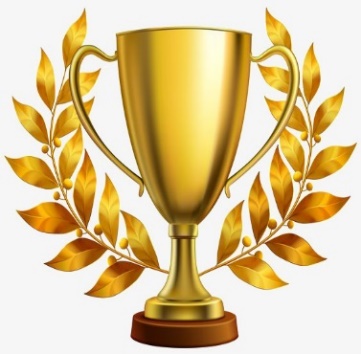 Thank you to all those parents who are now successfully paying for dinner money, clubs and trips online. Note: when you log in, you need to select the option that says ‘SCHOOL MONEY PARENT LOGIN’. It is the last option on the menu. If you need any assistance, please speak to Mrs Morgan or Mrs Smith in the office.